NORTHRIDGE 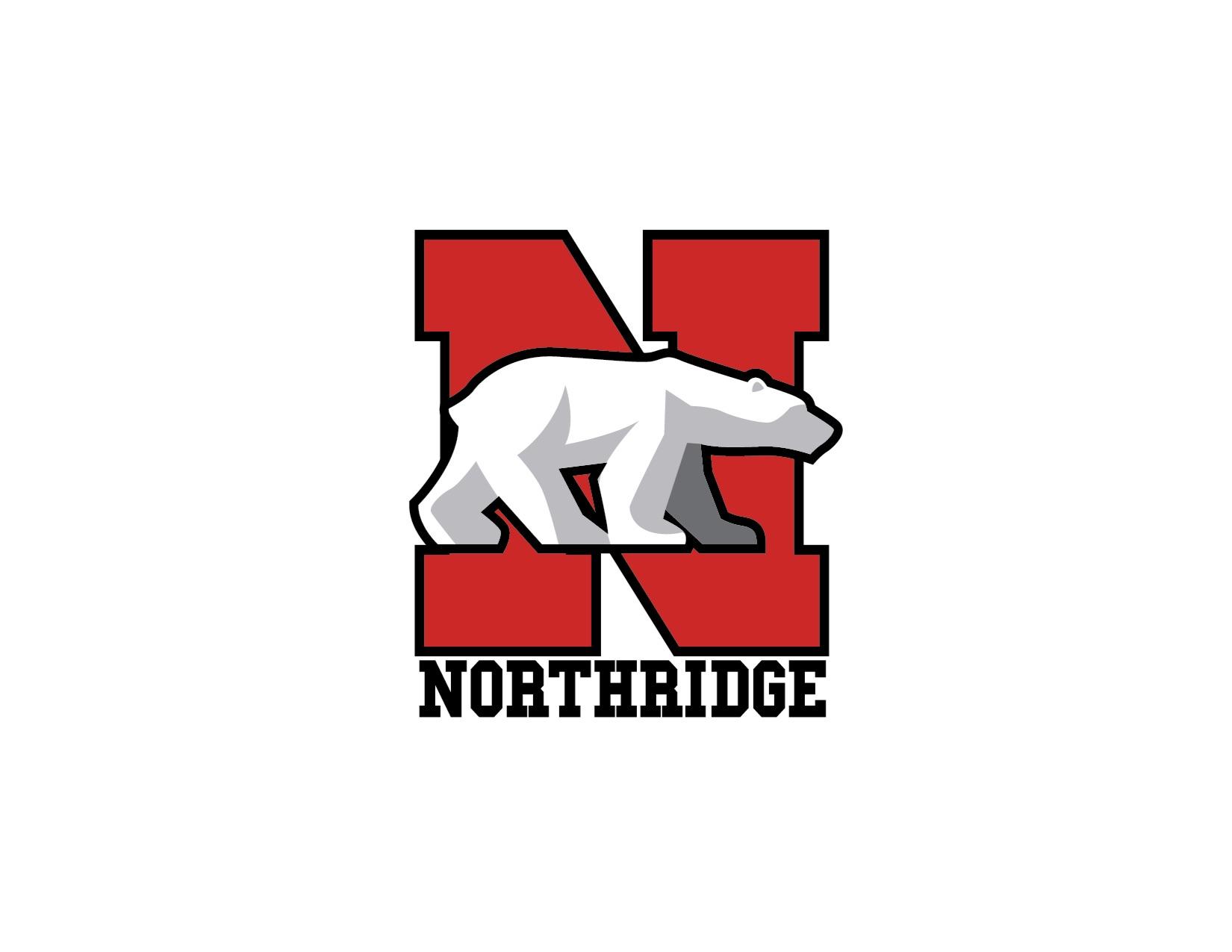 ATHLETIC HANDBOOK(REV. 2022)Dear Parents and AthletesThank you for choosing to play a sport at Northridge High School. Participation in athletics will promote growth and development, teach social and recreational skills, and develop leadership qualities.   Experiences in athletics will provide the foundation for our students/athletes to become better citizens. The Board of Education and the Administration consider it to be a privilege to represent the district through our interscholastic athletic programs. Therefore, certain behavioral expectations come with this privilege.  This Handbook will inform you what these expectations are. By participating in one of our athletic programs you agree to abide by the policies and code of conduct outlined in this handbook. If you have any questions please contact the Athletic Department: 937-274-8545 Sincerely,Aaron DrakefordAthletic DirectorNorthridge Local Schools Athletic Department*Non-Discrimination PolicyThe Northridge Athletic Department prohibits discrimination against and harassment of any student because of race, color, national or ethnic origin, age, religion, disability, sex, sexual orientation, gender identity, or any other characteristic protected under applicable federal or state law. All personnel are charged to support this effort and to respond promptly and appropriately to any concerns that are brought to their attention. To file a complaint based on violation of this policy please contact the district’s Athletic Director or Principal. Anti Hazing PolicyThe Northridge Athletic Department strictly prohibits any type of hazing. Any such act should be reported immediately to a coach, Athletic Director, Staff member, or Administrator. Any athlete violating this policy will be subject to consequences outlined in the Code-of-Conduct. “Hazing” means: “Doing any act or coercing another, including the victim, to do any act of initiation into any student or other organization that causes or creates substantial risk of causing mental or physical harm to any person”Anti Bullying Policy The Northridge Athletic Department strictly prohibits any type of bullying, intimidation, or harassment by students or athletes. Any such act should be reported immediately to a coach, Athletic Director, Staff member, or Administrator. Any athlete violating this policy will be subject to consequences outlined in the Code-of-Conduct. “Bullying, Intimidation, or harassment” means: “Any intentional written, verbal, or physical act that a student has exhibited towards another particular student more than once and the behavior both; (a) causes mental or physical harm to the other student; (b) is sufficiently severe, persistent, or pervasive that it creates an intimidating, threatening, or abusive educational environment for the other student(s). PROGRAM PURPOSEIt is the purpose of the Athletic Department to sponsor a competitive co-educational interscholastic program consisting of High School and Middle School sports including cheerleading and to provide appropriate guidelines outlining the expectations of those adults and students involved in athletics and cheerleading.  As such, the department’s goals are:To offer a wide variety of co-curricular activities that will allow the greatest number of students to participate in a wide variety of activities of their choice and at their skill level.To ultimately allow for the development of these skills to their highest level of attainment in a positive and successful atmosphere.To operate a department that grows out of and is supportive of philosophy, goals, and objectives of the Northridge Local School District.To offer students an opportunity to grow from the experiences that is an inherent part of competitive athletics; such as teamwork, sportsmanship, winning, and losing.GOALS OF NORTHRIDGE ATHLETICSThe student-athlete shall develop a desire to excel.   Since our society is competitive, a person must develop the knowledge that one does not always win, but succeeds when they continually strive to do so.The student-athlete shall learn sportsmanship.  Everyone needs to develop desirable social traits, which include emotional control, honesty and reliability.The student-athlete shall recognize that the need for improvement is mandatory in life; it is also an essential element to good citizenship.The student-athlete should enjoy athletics.  It is necessary to acknowledge all of the personal rewards in competition.  A great tradition in athletics, or in the workforce, is perpetuated when the participants conscientiously attempt to preserve the desirable facts.The student-athlete will be encouraged to develop positive personal health habits.  To become an active, involved citizen, one must obtain a high degree of physical fitness through exercise and good health habits.  This includes an appreciation of the value of good physical condition after formal competition is completed.PROGRAM DESIGNOur school district believes that a comprehensive program of student activities is vital to the educational development of the student. We believe the primary objective of a well-designed program is that the participants learn to work hard while having fun. We further realize in having fun, our student athletes expect coaching, teaching, responsibility, and discipline.  Our program is designed to allow individuals to participate at their level of readiness and be able to achieve satisfaction and enjoyment. The program shall emphasize fun, enjoyment, and opportunities for all students, as well as a strong emphasis on building of skills at all levels. The following guidelines have been developed to help students, parents, and coaches understand the objectives of participation in athletic activities at each grade level.Grades 7&81. Student athletes should be able to explore and expand interests and abilities While also learning  competitiveness in interscholastic athletics. 2. Coaches should maximize opportunities for all team members to participate however participation does not mean equal playing time for everyone. 3. Major focus on teaching and the commitment should focus on basic fundamentals of the activity while also implementing the philosophy and concepts of the varsity team.4. Varsity athletes should be utilized in demonstrations and clinics initiated by the High School coaching staff.Grade 9 ( Freshman Teams)1. The program design at grade 9 will lend itself to increased interscholastic competition.2. A major focus on participation will continue by developing innovative ideas for allowing continued opportunities for each athlete to participate in practices and during scheduled contests.3. The program will be designed to allow for individual differences in growth patterns.  Each coach should be looking for the potential in the athlete.4. The continued emphasis on skill development will be stressed with an introduction of more defined team concepts in all aspects of play.Grade 9, 10 & 11 (Reserve Teams)A. Recognizing a major transitional period at the tenth and eleventh grade	levels.1. During this transitional period, the program design calls for a balance between participation and winning. Whenever possible, the program will allow each athlete the opportunity to participate in practice and scheduled contests.2. This level  indicates a need for coaches to communicate with athletesregarding areas for improvement and the possibility of other opportunities in the program.3. Our major focus continues on the teaching of basic fundamentals to further develop the skill level of each participant.VARSITY COMPETITION1. Varsity competition lends itself to an emphasis on winning. Although winning is a point of emphasis, the program should never promote winning at the expense of the rules governing play, good sportsmanship, or the welfare of the team members.2. Recognition of performance will be judged on the basis of improvement shown during the entire season.3. Individuals should be making maximum contributions within the limits of their abilities.OBJECTIVES FOR THE ATHLETETo use the opportunity to learn new athletic activities.To improve playing skills.To develop physical fitness and desirable habits for health and safety.4. To develop friendship with squad members.5. To learn and exemplify good sportsmanship.6. To develop the realization that athletic competition, like life, accords privileges and definite responsibilities.7. To learn that play for the sheer sake of playing is secondary to striving for individual and team excellence in performance.8. To develop friendship and social experience through contests with schools in other communities.9. To learn that striving to win is of the utmost importance to a young person, and that in the pursuit of victory,; a violation of a rule brings a penalty, as it does in the game of life.LEAGUE AFFILIATIONNorthridge High School is a member of the Ohio High School Athletic Association and The Three Rivers Conference and abides by the rules and regulations of each.  The following are Athletic Department Policies and Guidelines.  Coaches will establish specific expectations regarding all aspects of the administration of the team.Three Rivers ConferenceBethel, Covington, Lehman Catholic, Miami East, Milton Union, Northridge, Riverside, & Troy Christian. NORTHRIDGE SCHOOL SPONSORED SPORTS		*High School OnlyREQUIREMENTS FOR PARTICIPATIONAs an athlete, you are not eligible to participate in any sport until the following items have been completed. All these must be completed online through Final Forms which can be accessed from our website www.northridgeschools.org. Register on Final Forms for the Sports you wish to participate in. Watch  the mandatory OHSAA / District Pre-season meeting.Review of the student-athlete handbook by the parent and athlete. 		Physical examination completed and on file with the school district.  A physical exam is needed no less than once each calendar year. OHSAA authorization form Review the ODH concussion form. Emergency Medical Form completed.Watch the Sudden Cardiac Arrest video (Lindsey’s Law). All scholastic eligibility requirements have been met.All other Ohio High School Athletic Association requirements must be met. RISK OF PARTICIPATIONParticipation in interscholastic athletics can lead to possible injury to student athletes.  Although most injuries are minor in nature, it is possible that an injury could occur that is severe enough to cause a person to become paraplegic or quadriplegic or result in death.   Northridge Schools and staff take every precaution to prevent such injuries, but such a risk does exist.INSURANCENorthridge School does not provide accident insurance for the athlete.The Ohio High School Association provides Lifetime Catastrophic Accident Insurance covering injuries exceeding $25,000.ATHLETIC TICKET INFORMATIONTicket prices for all regular season league events have been established by the  Three Rivers Conference. Tickets for postseason tournaments are established by the TRC and OHSAA and prices can vary. Ticket prices at non TRC schools can also vary. Regular Season Conference & Home Varsity Events - Add $1.00 for tournaments and Championship Events. $7.00 Adults$5.00 Students / Senior CitizensRegular Season Conference and Home Sub Varsity Events - Add $1.00 for tournaments and Championship Events.$5.00 Adults$3.00 Students / Senior Citizens A Student Athletic Pass admits the purchasing-student to all home middle and senior high school athletic events for which admission is charged.  Cost set by the Athletic Department.$50.00 per student - (Can only be purchased by/for a student enrolled in Northridge Local School District. Students may be required to show a student ID if necessary. Passes can be revoked for unauthorized use.)  A Family Athletic Pass will admit up to 4 Family Members to all varsity and middle school home sporting events with the exception of tournaments and Championship events. The cost is $125.00 per fall or winter season or a yearly pass for the cost of  $175.00.  Any additional  family members can be added to the pass for $40.00 per person. To qualify for the family pass all family members must reside in the same residence. TRANSPORTATION     All athletes will travel to and from away contests on a school bus or van. Any athlete requesting to have alternative transportation must have a form signed by a parent/guardian and an Administrator prior to the trip leaving. It will be the Administrator's discretion  to allow or deny the requests. Only under special or emergency circumstances will students be permitted to leave an away contest with a parent/guardian without a signed authorization form. Any such circumstance must be reported to the building principal, athletic director, or acting administrator. NORTHRIDGE LOCAL SCHOOL DISTRICTEXTRACURRICULAR ACTIVITIES CODE OF CONDUCTWe intend to provide a strong incentive for students representing the Northridge Schools to demonstrate high personal standards and good citizenship at all times, and especially while participating in school sponsored activities and athletics.  We intend to encourage honesty and personal integrity in our students as a life value.  We intend for those who do not meet such standards to receive early and appropriate intervention and support, to help those who desire it, and to deny the privilege of participation to students unwilling to meet the commitments that the school district expects and articulates in this Policy.Definitions1.  Participating Student  - Any student  playing a sport for Northridge High School.2.  Prohibited Substance - Any substance, including alcohol, tobacco, or drugs, if the sale, use, possession or transfer of such substance is prohibited by law or school policy for such student.3.  Covered Period - The academic year and other periods during which a student is participating in an Extracurricular Activity.4.  Day - A calendar day.5.  Contest - Any regular season or tournament competition, but excludes scrimmages.6.  Family Education and/or Individual Assessment - A  program of rehabilitation counseling determined to be necessary by the Director of Athletics and School Principal, after consulting with Director of Guidance.7.  Extracurricular Activity - Any athletic or non-athletic activity recognized as such by the Board of Education and for which academic credit is not granted. Student-Athletes have the responsibility to:Treat everyone fairly within the context of their activity, regardless of gender, place of origin, color, sexual orientation, religion, political belief, or economic status. Consistently display high personal standards and project a favorable image of their sport and school district.Refrain from public criticism of other athletes, coaches, or officials.Uphold the rules of the sport, spirit of such rules encourage other athletes to do the same.Treat opponents and officials with due respect both in victory and defeat. Encourage other athletes to do the same.Follow all school rules and policies.Not use alcohol, drugs, or tobacco including vaporizing and e-cigarettes. Refrain from participating in unlawful activities.Participate in a manner that ensures the safety of fans, athletes, coaches, and officials. Respect other athlete’s dignity. Verbal or physical behavior that constitutes harassment or abuse is totally unacceptable. Not participate in hazing or bullying of any type. Refrain from negative or inappropriate social media posts. Abide by all rules and regulations while being transported in a school vehicle.Obey all traffic regulations while operating a vehicle on school grounds. Unacceptable BehaviorThe following are some examples of behavior that could involve suspension or other disciplinary action. Please be aware that these are merely examples and other forms of unacceptable behavior not on this list are subject to disciplinary action. Any vulgarity or intimidation directed to fellow players, other players, coaches, teachers, parents, fans, officials, or administration. Any unacceptable behavior while being transported  to or from an event. (Swearing, disobedience to a coach or driver, or disrespect to other students). Any unacceptable behavior in a motel/hotel/ or restaurant while on a school trip. Any vandalism, theft, or unlawful conduct. Being disobedient during school or not following school rules during the school day.FightingThe consumption of any drugs, alcohol, or tobacco. (Including Vaping). Negative cheering from the stands.Any form of hazing or other initiation activity.Any form of bullyingAny action of behavior which would bring discredit to your team or school district.Please be advised that coaches may contact  and or receive reports from teachers, other coaches, principals, and administrators concerning the behavior of players on his/her team.Application and DurationThe policies and code-of-conduct outlined in this handbook applies to any student grades 7-12 who wishes to participate in  interscholastic athletic programs or extracurricular activities offered by Northridge High School including  home schooled students, non-enrolled students who meet the OHSAA guidelines for participating in our district, and SIS students. Reporting, Investigation & EnforcementAny person with knowledge is encouraged to report conduct that such person believes in good faith to be an infraction of this Policy.  All reports of alleged infractions should be written, and signed by the person making the report.  However, the Director of Athletics, the Principal of the High School, the Principal of the Middle School, or any member of the guidance staff, or any coach or advisor, may accept oral reports for any Extracurricular Activity in which a student participates.   Any person receiving an oral report shall prepare a written memorandum of that report within 24 hours.  Written reports and written memoranda of oral reports shall be forwarded to the Director of Athletics and School Principal at Northridge High School as soon as possible.  The Director shall accept and record all incident reports. Reports received by others shall be delivered to the Director of Athletics and School Principal on the next school day.  The Director shall maintain a consolidated record showing all reports received, the current status of each report under investigation and the final disposition of each reported infraction.  Except as required by law, all reports, investigation files and reports of disposition shall remain confidential.After receiving the report alleging a violation of this Code of Conduct, the Director of Athletics and School Principal, or the director’s designee, shall conduct and complete an investigation appropriate to the infraction reported.  The investigator shall make findings of fact and report the results of the investigation to the Director.  After consultation with the Participating Student’s principal, coach or advisor, the investigator shall propose a sanction if the investigator finds that an infraction has occurred.  The Director shall review the findings of fact reported by the investigator.  If a sanction is recommended or appropriate, the Director shall finally determine and impose the sanction on the Participating Student.Self-ReferralIf a Participating Student voluntarily comes forth to an advisor, coach, counselor, or administrator, seeking help for an alcohol/drug related condition, confidentiality, when requested and permitted by law, will be kept and the student will be required to seek professional treatment from a program approved by the principal, advisor, coach or athletic director. Upon proof of treatment being sought, the Participating Student shall remain in the extracurricular activity.  If a Participating Student drops from the treatment program before completion, the Participating Student will be removed from the activity and will forfeit the right to all awards.  While the Participating Student remains in treatment, he/she will be considered a member of the extracurricular activity or organization.Consequences of InfractionsViolation of policies or the code-of-conduct will result in disciplinary action. At any time deemed appropriate a student-athlete can be denied participation in all interscholastic athletics and extracurricular activities offered by NHS. The following procedure will be followed when an infraction has been reported or has occurred. Review of the report or infraction by A.D, principal, or other administrator.Investigation completed by A.D., principal, or other administrator. Based on infraction an appropriate consequence will be determined. First OffenseMinimum: WarningMaximum: 30 Day denial of all athletic activity (unless infraction is so severe as to warrant removal from team or all athletic activities)Second OffenseMinimum: 1 game suspensionMaximum: 60 Day denial of all athletic activity (unless infraction is so severe as to warrant removal from team or all athletic activities)Third OffenseMinimum: 5 game suspensionMaximum: Denial of all athletic activity for up to one calendar year.Fourth OffenseAutomatic denial of all athletic participation for one calendar year. The Calendar year for tabulating Code of conduct offenses will be July 1 - June 30. Each year students-athletes will start back at 0, however suspensions  that have not been completely fulfilled will be carried over from season to season or year to year until completely fulfilled. Sale or Distribution of Prohibited SubstancesAny Participating Student who sells or otherwise distributes any Prohibited Substance may be denied participation in all Extracurricular activities, including athletic contests, for all or any portion of the Participating Student’s tenure at the middle school or high school, as the case may be. Discretion Retained by Coaches and Advisors  Neither this Policy nor the procedures provided shall impair the discretion of any coach or advisor to determine and enforce other rules of conduct and discipline for the participants in the activity for which such person is the coach or advisor.Distribution of Athletic HandbookEach Participating Student and the student’s parent Shall review this handbook on FinalForms prior to students participation.  Students and parents can also request a copy of the handbook anytime throughout the school year by contacting the Athletic Director.     SCHOLASTIC ELIGIBILITY REQUIREMENTSStudent athletes must meet all OHSAA scholarship requirements.  In order to be eligible in grades 9-12, a student must be currently enrolled and must have been enrolled in school the immediately preceding grading period.  During the preceding grading period, the student must have received passing grades in a minimum of five one-credit courses, or the equivalent, which count toward graduation. Physical Education does not count as a one-credit course.A student enrolling in the seventh for the first time is eligible for the first grading period regardless of previous academic achievement.In order to be eligible in grades 7-8 students must be currently enrolled and must have been enrolled in school the immediately preceding grading period.  During the preceding grading period, the student must have received passing grades in a minimum of  4 classes. A 9th grade student must fulfill the requirements of eligibility during the 4th quarter of their 8th grade year to be eligible for fall sports.The eligibility or ineligibility of a student continues until the start of the fifth (5th) school day of the next grading period, at which time the grades from the immediately preceding grading period become effective.  EXCEPTION: Eligibility or ineligibility for the first grading period commences with the start of the fall sports season. Additional Board of Education RequirementsA student in grades 7-12 must receive a minimum GPA of 2.0, and receive no more than   Two  failing grades for each grading period in order to be eligible for an “interscholastic extracurricular activity” for the ensuing grading period. “Interscholastic extracurricular  activity” means a pupil activity program that the school sponsors or participates in and that includes participants from more than one school or district. ‘Interscholastic extracurricular activity” does not include any activity included in the school district’s graded course of study. This applies to all incoming freshman. A student who fails to achieve the 2.0 minimum GPA requirement or receives two or more failing grades but still meets OHSAA eligibility requirements, will be placed on academic probation for the next grading period. FINANCIAL OBLIGATIONS AND USE OF EQUIPMENTAthletes are responsible for the care and security of all uniforms and equipment issued to them.  The uniforms and equipment remain the property of  the NHS Athletic Department.  Equipment and uniforms not returned or damaged will result in a financial penalty.  School issued uniforms and equipment are only to be worn and used during contests and practices.  No award will be given until all equipment and uniforms have been turned in or paid for. This includes diplomas for seniors.  Also students who have not turned in their equipment will not be allowed to participate in another sport until the equipment is either returned or paid for.ATTENDANCE POLICYStudent athletes are expected to be in school all day. Student athletes missing school for illness must be in attendance for 1/2 day arriving by 10:30 a.m. or attending school until 11:00AM in order to participate in any after school event.  Weekend activities require 1/2 day attendance on the previous school day.  Students missing school for other reasons must be excused by the Attendance Office in order to participate that day.  The building Principal may make exceptions under special circumstances.Students with excessive unexcused tardies or absences may be given school consequences. These consequences may impact a student’s ability to participate in extracurricular activities sponsored by the school district.     VACATION POLICYVacations by team members during the season are discouraged.  In the event that a family vacation cannot be avoided, an athlete must:	1.  Notify the head coach in advance of the trip.	2.  Be accompanied by his/her parents.Be willing to accept change in team status (2nd team, 3rd team etc.)       when returning to the team.ATHLETIC TRAINER/ TRAINING ROOMThe services of the Athletic Training Staff at Northridge High School are available to all 9th - 12th grade participants in the Athletic Programs at Northridge Schools.All athletes must have a current completed physical signed by athlete, parent, and physician on file before they can participate.  If an athlete is treated for an illness or injury at a clinic, urgent care facility, or by a physician, the athlete is to bring a written statement from the attending medical personnel to the Head Athletic Trainer before return to participation.  This statement is to give the current status; limitations and treatment plan for the athlete.A primary concern of the Athletic Trainer is the prevention of injury.  Injury prevention can be maximized when athletes are well conditioned prior to trying out for an activity.  Athletes are subject to injuries and these injuries must be recognized, evaluated and treated.  When done promptly and effectively, the time lost from a sport due to athletic injury can be minimized, and a safe return to participation can be achieved.  Cooperation between the training staff, athletes, coaches and parents are essential for a speedy and safe return to participation after an injury and will prevent future injuries.  The Athletic Trainer works closely with the team or family physician, and physical therapists, but first must have the cooperation of the athlete and parents.All athletes should report any injury to the Athletic Trainer as soon as possible.  If the Athletic Trainer is not at the practice or contest, the athlete should report injuries to the coach.  Those who fail to do so risk the possibility of increasing the severity of the injury.  Daily care and reporting is essential to monitor conditions of the injury.  Compliance with suggestions and directions is most important to a proper and speedy recovery.DRESS CODEEach athlete is responsible to dress appropriately while attending home and away competitions. The wearing of inappropriate attire could result in removal from competition on the specific day the infraction occurs. Please take pride in your appearance and your representation of Northridge Schools. Appropriate dress : Each student-athlete shall wear to all competitions; a team matching warm-up or uniform,  khakis or dress pants with a collared shirt, dress, skirt, or other attire approved by the athletic director.   All athletes  must meet the in school dress code policy set forth by the school district. NON-TRADITIONAL EDUCATIONStudents enrolled in non-traditional educational programs must meet the same academic and attendance criteria as students enrolled in regular programs. Students must be able to provide documentation proving all requirements have been met. 			LOCKER ROOM RULESROUGHHOUSING OF ANY KIND IS NOT PERMITTED IN THE LOCKER ROOM.THE HARASSMENT OR HAZING OF OTHERS IN NOT PERMITTED.  INCIDENTS ARE TO BE REPORTED TO THE COACHING STAFF IMMEDIATELY.NO GLASS CONTAINERS WILL BE PERMITTED IN THE LOCKER ROOM.NO METAL OR HARD PLASTIC SPIKES OR CLEATS ARE ALLOWED IN ANY OTHER PART OF THE SCHOOL BUILDINGEQUIPMENT MUST BE REMOVED FROM ALL THE LOCKERS FOLLOWING THE CONCLUSION OF EACH SPORTS SEASON.MAKE SURE THAT YOUR LOCKER IS LOCKED AT ALL TIMES.DO NOT BORROW ANOTHER PERSON’S EQUIPMENTMAKE SURE YOU CHECK ALL OF YOUR PROTECTIVE EQUIPMENT EVERY DAY BEFORE PRACTICE OR A GAME.  IF YOUR EQUIPMENT IS DAMAGED OR YOU HAVE ANY PROBLEMS WITH IT AT ALL, PLEASE NOTIFY YOUR COACH IMMEDIATELY.  DO NOT USE DAMAGED OR FAULTY EQUIPMENT.FallWinterSpringFootballBoy’s BasketballBaseball*VolleyballGirl’s BasketballSoftballGolf*WrestlingBoy’s TrackCheerleadingCheerleadingGirl’s TrackGirl’s Tennis *Bowling*Boy’s Tennis*Cross CountryGirl’s Soccer